附录：功能积木块的解释说明序号积木积木应用应用解释动作动作动作动作动作动作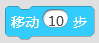 移动指定数字的步数移动指定数字的步数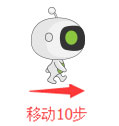 角色会沿当前的方向移动。输入你想要移动的距离。 如果你数据为负数（例如：-10），角色将会沿反方向移动。 步 是一个非常短的距离。WitProgram舞台拥有480步的宽度和360步的高度（480*360）： 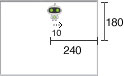 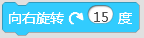 转向右边转向右边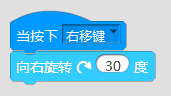 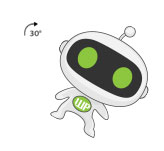 输入角色要旋转的角度。 （如果您输入了一个负数，角色将会向着相反的方向运动。） 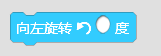 转向左边转向左边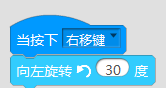 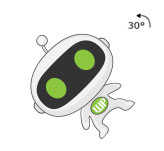 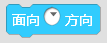 设置当前角色的方向设置当前角色的方向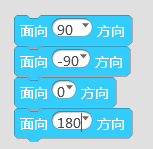 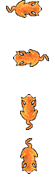 从菜单中选择： 
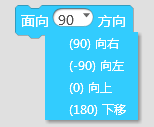 或者输入一个数字： 
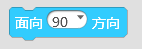 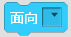 将角色指向鼠标指针或另一个角色将角色指向鼠标指针或另一个角色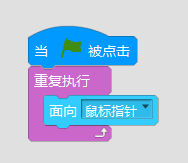 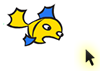 面向 改变当前角色的方向 你可以从菜单中选择： 

菜单包含项目中的所有角色。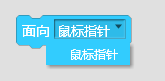 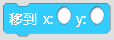 移到舞台上的这个位置移到舞台上的这个位置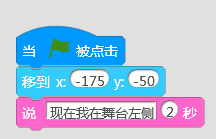 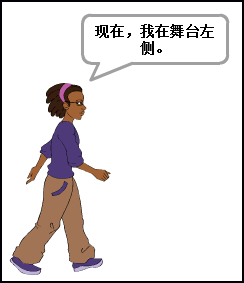 输入 x and y 坐标值告诉角色要移动到舞台上的哪个位置。 这里是舞台的 x y 坐标： 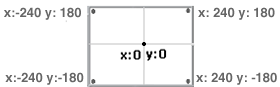 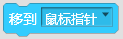 移到鼠标指针或另一个角色的位置移到鼠标指针或另一个角色的位置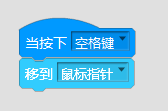 从菜单中选择： 
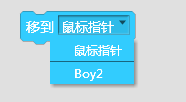 然后，点击功能块 当前的角色就会跳到鼠标指针或你选择的另一个角色的 x y 位置上。 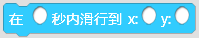 在指定时间内滑行至 x y 位置在指定时间内滑行至 x y 位置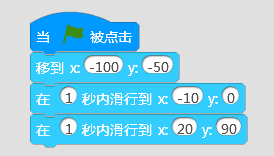 角色开始在一个位置，然后滑行到其他位置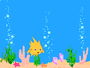 角色开始在一个位置，然后滑行到其他位置使用 滑行 指令将角色平滑移动了舞台上的 x y 坐标处。 当你拖动角色到其他点，你可以看到 x 和 y 在动作分组面板中不断的变化。 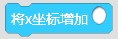 改变角色的x坐标改变角色的x坐标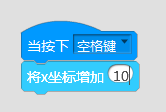 正数使角色移动到 右边 . 负数让角色移动到 左边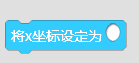 设置角色的x坐标值设置角色的x坐标值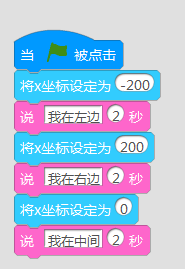 设置角色在舞台上的 x 坐标（水平位置）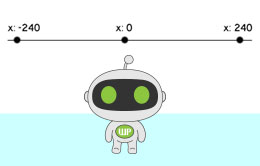 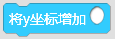 改变角色的y坐标改变角色的y坐标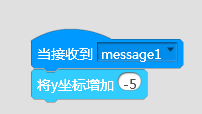 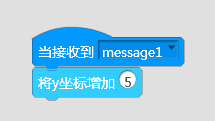 正数会使角色移动到 上方 负数会使角色移动到 下方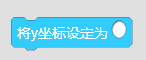 设置角色的 y 坐标设置角色的 y 坐标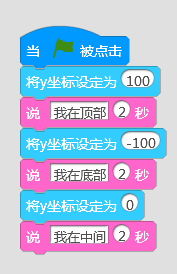 设置角色在舞台上的 y 坐标（垂直坐标）。 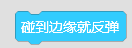 如果碰到舞台边缘就反弹如果碰到舞台边缘就反弹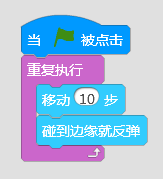 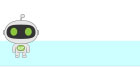 如果磁到舞台的 边缘 ， 顶部 ， 底部 ， 角色将会以某个角度弹回。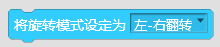 设置角色旋转的方式设置角色旋转的方式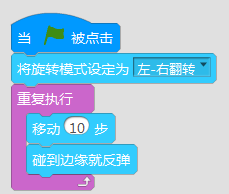 从下拉菜单中选择“左-右翻转”可以使角色水平地旋转。从下拉菜单中选择“任意”可以使角色垂直翻转。从下拉菜单中选择“不旋转”可以使角色仅向一个方向移动。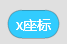 显示角色的 x 坐标显示角色的 x 坐标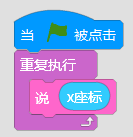 为了显示角色的 x 坐标，你可以点击功能块旁边的复选框： 
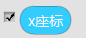 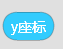 显示角色的 y 坐标显示角色的 y 坐标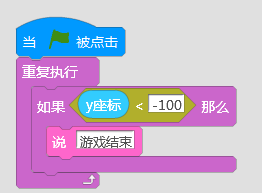 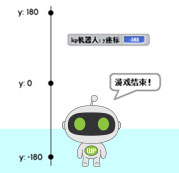 为了显示角色的 y 坐标，你可以点击功能块旁边的复选框： 
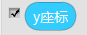 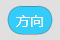 显示角色的当前方向显示角色的当前方向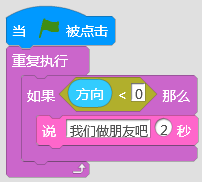 方向 设置角色的角度。 查看角色的方向，点击 : 

你可以拖动蓝色线来改变方向。 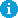 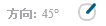 点击面板中的复选框，你可以在舞台上直接显示角色的方向。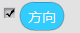 外观外观外观外观外观外观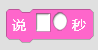 在一个说话气泡中显示文字，并指定指定的秒数。在一个说话气泡中显示文字，并指定指定的秒数。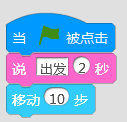 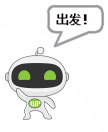 你可以输入任何想要说的话。 秒数告诉说话气泡显示的时间长度。脚本在运行下一条指令前等待相应的时间。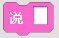 在对话泡泡中显示文字在对话泡泡中显示文字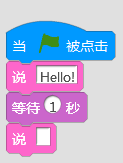 你可以输入任意的文字。这些文字会出现在对话泡中。移除对话泡，点击一个空的对话功能块。 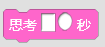 在思考泡泡中将文字显示若干秒在思考泡泡中将文字显示若干秒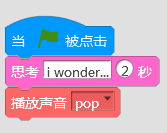 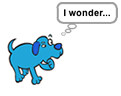 秒数值是思考泡泡显示的秒数。脚本等到这个时间结束后再继续运行。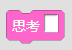 让角色显示在舞台上让角色显示在舞台上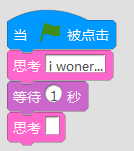 你可以输入任何文字。这些文字将会显示在对话泡泡中。 要移除对话泡泡，使用一个空白的对话泡泡块: 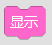 让角色显示在舞台上让角色显示在舞台上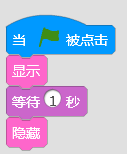 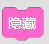 让角色从舞台上消失让角色从舞台上消失说明：当一个角色处于隐藏状态时，其它角色不能通过“碰到角色?”的命令块来检测到它。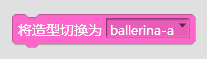 切换造型来改变角色的外观切换造型来改变角色的外观该脚本将造型变成动画：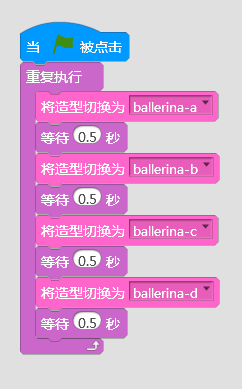 该脚本将造型变成动画：查看一个角色造型，点击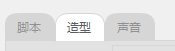 从下拉菜单中选择一个造型名称。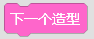 切换角色造型列表中下一个造型。切换角色造型列表中下一个造型。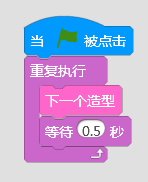 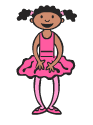 查看一个角色造型，点击你可以通过上下拖动的方式对角色的造型进行重新排序。当达到链表中最后一个造型时，其会循环从第一个开始。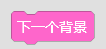 切换舞台列表中下一个背景。切换舞台列表中下一个背景。查看舞台背景，点击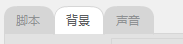 你可以通过上下拖动的方式对背景进行重新排序。当达到链表中最后一个背景时，其会循环从第一个开始。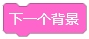 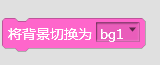 切换到指定的背景切换到指定的背景首先，选择你需要的背景图。然后，从下拉菜单中选择背景的名称：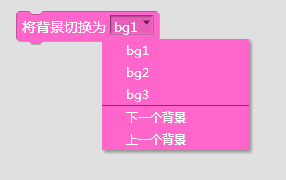 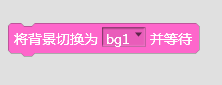 切换到指定的背景，并且等待脚本执行完毕。切换到指定的背景，并且等待脚本执行完毕。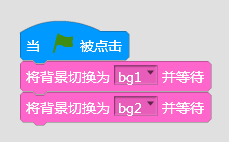 脚本控制切换舞台上的场景。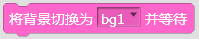 将会等待所有的脚本开始到结束后，才继续执行下一个功能块。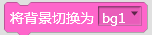 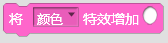 改变一个角色上的图形效果改变一个角色上的图形效果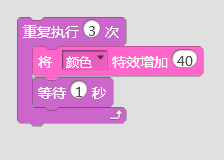 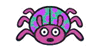 点击并从菜单中选择一个特效：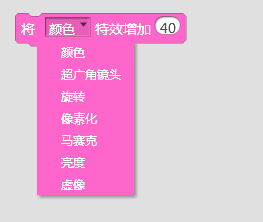 试着输入10、35或100看看是什么效果。或者输入一个负数，比如-50。点击暂停 可清除所有角色的图形效果。或使用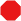 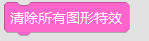 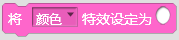 将一个角色的图形效果设置成一个指定的数字将一个角色的图形效果设置成一个指定的数字从菜单中选择一种特效：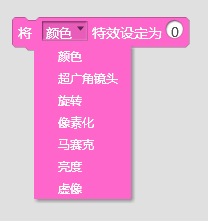 输入-100到100间不同的的数值。（一些特效的范围在0到100之间）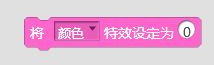 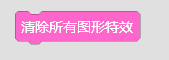 清除一个角色的所有图形效果清除一个角色的所有图形效果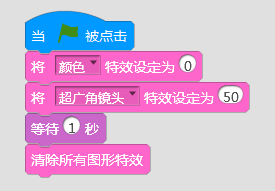 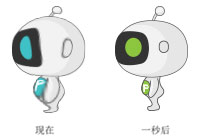 清除该角色的所有图形效果。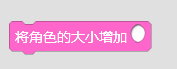 将角色改变成指定的大小将角色改变成指定的大小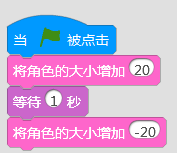 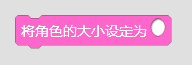 将角色的大小设置为原始尺寸的百分比将角色的大小设置为原始尺寸的百分比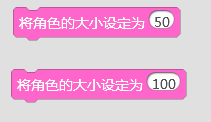 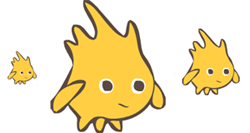 注意：角色的大小均有限制。尝试不同的数字看看你能把角色做得多大或多小。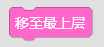 将角色移到所有角色前面将角色移到所有角色前面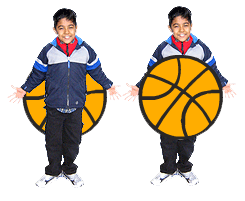 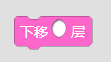 回到指定图层回到指定图层让蟹隐藏在岩石后面，你可以进行如下操作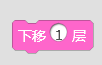 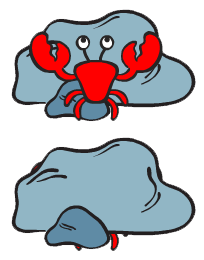 让蟹隐藏在岩石后面，你可以进行如下操作将角色移回到指定图层，它就可以隐藏在别的角色后面了。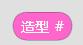 显示角色当前的造型编号显示角色当前的造型编号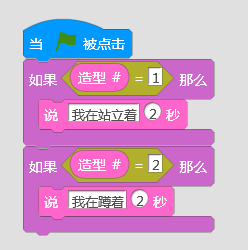 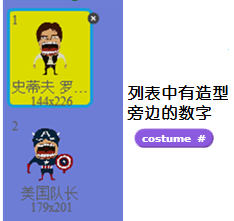 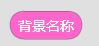 显示舞台当前背景的名称显示舞台当前背景的名称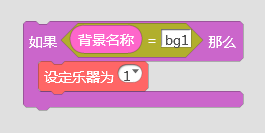 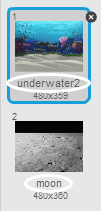 图中的背景名称是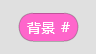 显示舞台当前背景的序号显示舞台当前背景的序号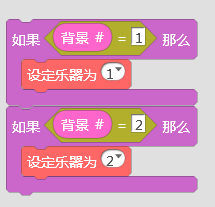 图中的背景序号是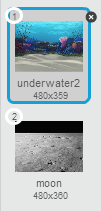 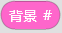 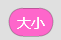 显示角色的大小，为原始尺寸的百分比显示角色的大小，为原始尺寸的百分比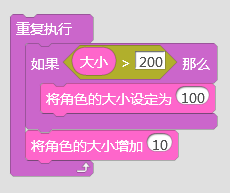 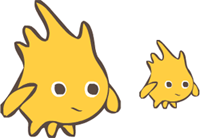 使用百分比显示角色的原始大小。 查看大小的数值，点击功能块面板中功能块旁边的复选框。 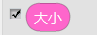 声音声音声音声音声音声音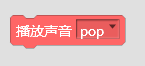 播放声音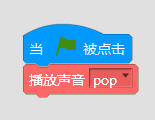 从菜单中选择一种声音：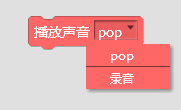 增加一种声音，点击声音页签：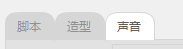 从菜单中选择一种声音：增加一种声音，点击声音页签：下一个功能块开始时，播放的声音会一直延续下来。下一个功能块开始时，播放的声音会一直延续下来。下一个功能块开始时，播放的声音会一直延续下来。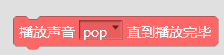 等到声音播放结束后，脚本才会继续运行下一个功能块。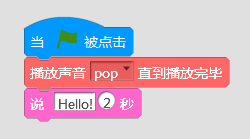 等到声音播放结束后，脚本才会继续运行下一个功能块。等到声音播放结束后，脚本才会继续运行下一个功能块。等到声音播放结束后，脚本才会继续运行下一个功能块。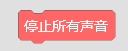 停止所有声音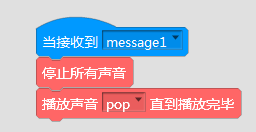 在播放一个新声音之前停止另一个声音。在播放一个新声音之前停止另一个声音。在播放一个新声音之前停止另一个声音。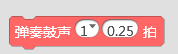 播放鼓声并维持指定的拍数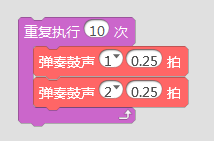 从列表中选择鼓声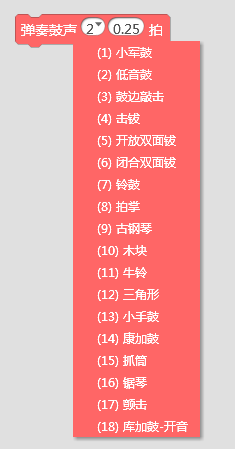 或者输入1到22的数字。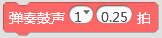 从列表中选择鼓声或者输入1到22的数字。提示：你可以通过以下方式设置敲击的长度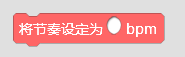 提示：你可以通过以下方式设置敲击的长度提示：你可以通过以下方式设置敲击的长度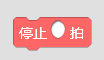 停止指定的数值的节拍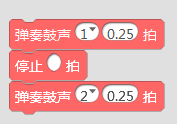 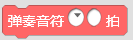 按照指定的节奏播放音符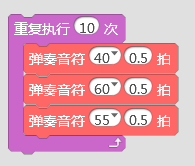 输入0到127（60为中央C）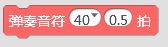 输入0到127（60为中央C）使用更大的数字调节为更高的音调节拍的长度可以如下设置使用更大的数字调节为更高的音调节拍的长度可以如下设置使用更大的数字调节为更高的音调节拍的长度可以如下设置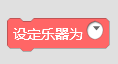 设置角色使用的乐器的类型，使用 设置乐器为 功能块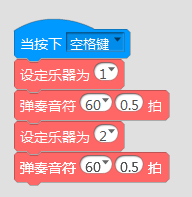 每个角色拥有自己的乐器从菜单中选择，或者输入1到21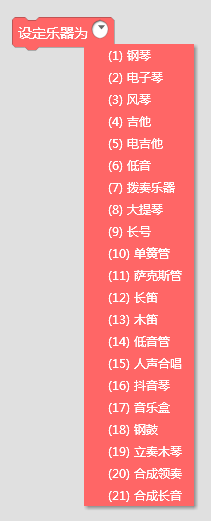 每个角色拥有自己的乐器从菜单中选择，或者输入1到21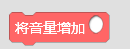 将角色的音量改变成指定的大小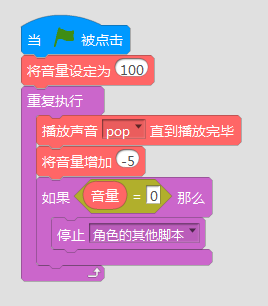 音量的范围是从0到100，100是默认音量。 你可以为每个角色选择音量。同一时间播放两个音量的声音时，要使用两个角色。音量的范围是从0到100，100是默认音量。 你可以为每个角色选择音量。同一时间播放两个音量的声音时，要使用两个角色。音量的范围是从0到100，100是默认音量。 你可以为每个角色选择音量。同一时间播放两个音量的声音时，要使用两个角色。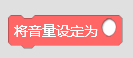 将角色的声音设置为一个指定的值你可以为每一个角色设置音量。 
一次播放两个不同音量的声音，需使用两个角色。你可以为每一个角色设置音量。 
一次播放两个不同音量的声音，需使用两个角色。你可以为每一个角色设置音量。 
一次播放两个不同音量的声音，需使用两个角色。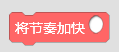 将角色的速度改变指定的大小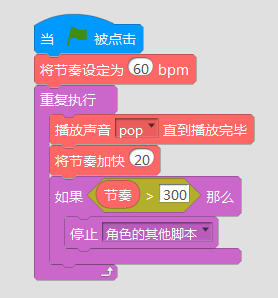 速度是WitProgram每分钟之内播放音符或鼓声的拍数。速度值越大，播放音符或鼓声越快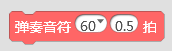 速度是WitProgram每分钟之内播放音符或鼓声的拍数。速度值越大，播放音符或鼓声越快速度是WitProgram每分钟之内播放音符或鼓声的拍数。速度值越大，播放音符或鼓声越快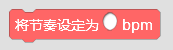 将角色的速度设置为每分钟指定的拍数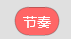 显示角色每分钟击打节拍的速度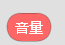 显示角色的音量大小你可以为每一个角色设置音量。一次播放两个不同音量的声音，需使用两个角色。你可以为每一个角色设置音量。一次播放两个不同音量的声音，需使用两个角色。你可以为每一个角色设置音量。一次播放两个不同音量的声音，需使用两个角色。画笔画笔画笔画笔画笔画笔画笔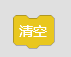 清除舞台上所有画笔标记和印章。注意：画笔标记和印章不是背景的一部分，因此，清除后不会改变背景。注意：画笔标记和印章不是背景的一部分，因此，清除后不会改变背景。注意：画笔标记和印章不是背景的一部分，因此，清除后不会改变背景。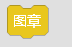 将角色的图像印在舞台上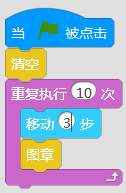 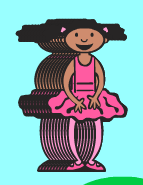 一个印章仅仅是角色在舞台上的临时影像。你可以绘制或者清除这些影像，使用功能块。印章不能移动，也不能使用脚本。一个印章仅仅是角色在舞台上的临时影像。你可以绘制或者清除这些影像，使用功能块。印章不能移动，也不能使用脚本。一个印章仅仅是角色在舞台上的临时影像。你可以绘制或者清除这些影像，使用功能块。印章不能移动，也不能使用脚本。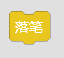 将角色的画笔下笔，这样它移动时就会画画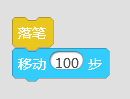 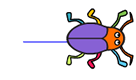 当角色移动时，画笔会留下轨迹当角色移动时，画笔会留下轨迹当角色移动时，画笔会留下轨迹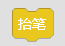 将角色的画笔停笔，这样它移动时就不会画画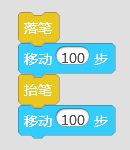 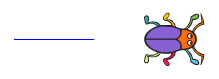 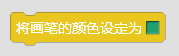 设置画笔的颜色，根据颜色选择器的选择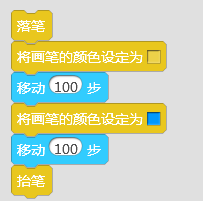 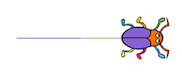 为了选择颜色，你可以使用取色器，点击功能块中的正方形，然后点击你想要设置的颜色。颜色会出现在功能块中的正方形当中。获取颜色同样会改变画笔的颜色。为了选择颜色，你可以使用取色器，点击功能块中的正方形，然后点击你想要设置的颜色。颜色会出现在功能块中的正方形当中。获取颜色同样会改变画笔的颜色。为了选择颜色，你可以使用取色器，点击功能块中的正方形，然后点击你想要设置的颜色。颜色会出现在功能块中的正方形当中。获取颜色同样会改变画笔的颜色。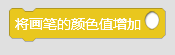 将画笔的颜色改变指定的颜色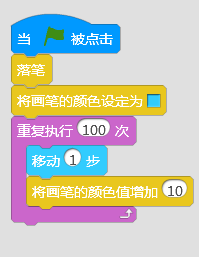 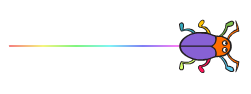 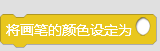 将画笔的颜色设定为特定值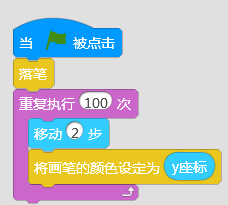 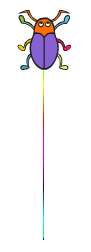 你可以将画笔的颜色设成一个变量，如 或者一个数字。比如，数字0为颜色 红色 , 数字70是 绿色 ,数字130是 蓝色 , 数字170是 洋红。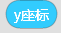 彩虹红色一端的画笔_颜色=0，彩虹蓝色一端的画笔_颜色=100。色环的数值是从0到200之间。你可以将画笔的颜色设成一个变量，如 或者一个数字。比如，数字0为颜色 红色 , 数字70是 绿色 ,数字130是 蓝色 , 数字170是 洋红。彩虹红色一端的画笔_颜色=0，彩虹蓝色一端的画笔_颜色=100。色环的数值是从0到200之间。你可以将画笔的颜色设成一个变量，如 或者一个数字。比如，数字0为颜色 红色 , 数字70是 绿色 ,数字130是 蓝色 , 数字170是 洋红。彩虹红色一端的画笔_颜色=0，彩虹蓝色一端的画笔_颜色=100。色环的数值是从0到200之间。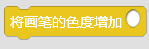 将画笔的色调改变指定值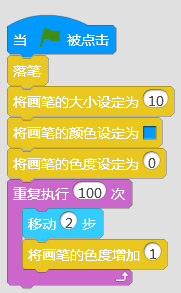 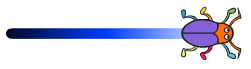 画笔色调范围是从0到100。默认值为50。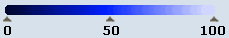 注意：如果画笔色调为0，那画笔颜色将接近黑色。如果画笔色调为100，那么颜色将接近白色。画笔色调范围是从0到100。默认值为50。注意：如果画笔色调为0，那画笔颜色将接近黑色。如果画笔色调为100，那么颜色将接近白色。画笔色调范围是从0到100。默认值为50。注意：如果画笔色调为0，那画笔颜色将接近黑色。如果画笔色调为100，那么颜色将接近白色。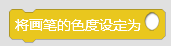 将画笔的色调设置成一个指定量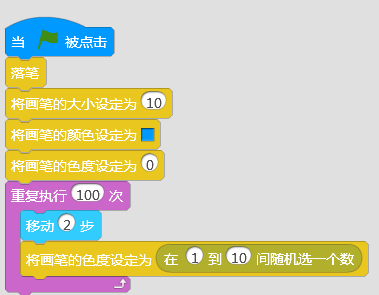 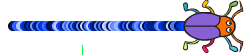 画笔的色调可以从0到100，默认是50。 
如果画笔的色调是0，则画笔为全黑，如果画笔的色调是100，则画笔的颜色为全白。画笔的色调可以从0到100，默认是50。 
如果画笔的色调是0，则画笔为全黑，如果画笔的色调是100，则画笔的颜色为全白。画笔的色调可以从0到100，默认是50。 
如果画笔的色调是0，则画笔为全黑，如果画笔的色调是100，则画笔的颜色为全白。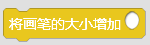 改变画笔的厚度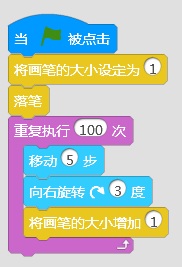 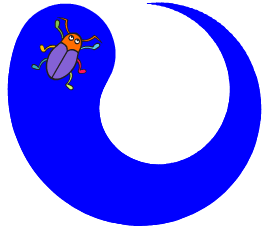 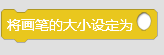 设置画笔的厚度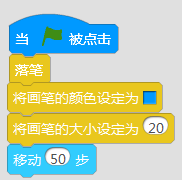 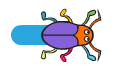 数据数据数据数据数据数据数据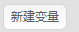 点击创建并命名一个新变量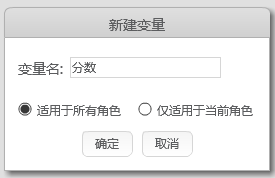 一旦创建了变量，4个功能块就会出现：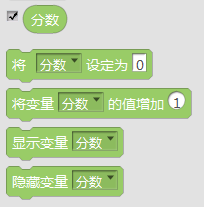 当你创建了一个变量，你可以选变量是针对所有角色（全局）还是仅仅针对一个角色(局部)。一旦创建了变量，4个功能块就会出现：当你创建了一个变量，你可以选变量是针对所有角色（全局）还是仅仅针对一个角色(局部)。一旦创建了变量，4个功能块就会出现：当你创建了一个变量，你可以选变量是针对所有角色（全局）还是仅仅针对一个角色(局部)。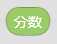 显示变量的值(“分数”就是自定义的变量名称)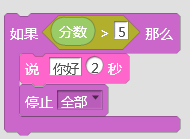 查看变量的值，你可以点击功能块旁边的复选框。 
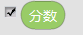 右击需要读出的变量可以获得不同的视图： 
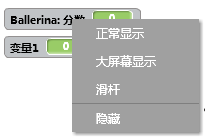 删除或重命名变量，右击变量。 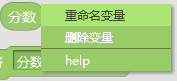 查看变量的值，你可以点击功能块旁边的复选框。 
右击需要读出的变量可以获得不同的视图： 
删除或重命名变量，右击变量。 查看变量的值，你可以点击功能块旁边的复选框。 
右击需要读出的变量可以获得不同的视图： 
删除或重命名变量，右击变量。 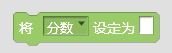 将变量设置为一个指定的数值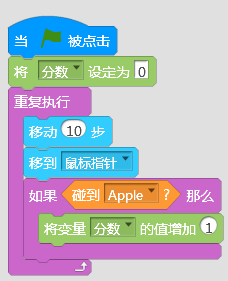 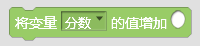 将变量改变成指定值（“分数”是新建的变量名称）如果你有多个变量，使用下拉菜单选择变量的名称。如果你有多个变量，使用下拉菜单选择变量的名称。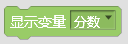 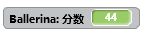 在舞台上显示变量监控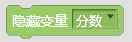 隐藏变量监控器使它不在舞台上显示在舞台上显示变量监控隐藏变量监控器使它不在舞台上显示在舞台上显示变量监控隐藏变量监控器使它不在舞台上显示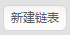 点击创建并命名一个新链表当你第一次创建一个链表时，链表功能块就会出现。你可以选择链表是针对所有角色（全局）还是仅仅针对一个角色(局部)。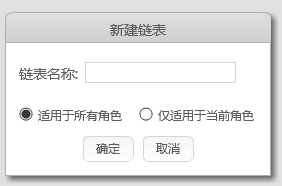 你可以选择变量的作用范围，是针对所有角色还是仅仅针对特定的角色。当你第一次创建一个链表时，链表功能块就会出现。你可以选择链表是针对所有角色（全局）还是仅仅针对一个角色(局部)。你可以选择变量的作用范围，是针对所有角色还是仅仅针对特定的角色。一旦创建了链表，9个功能块就会出现：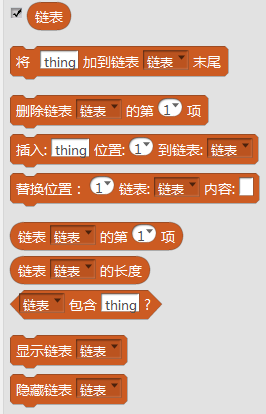 一旦创建了链表，9个功能块就会出现：一旦创建了链表，9个功能块就会出现：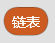 显示链表中所有的项目(“链表”是新建链表的名称)(项目是由空格分开，但是如果项目是单独的字母或数字，空格就省略。)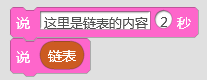 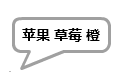 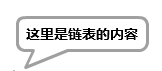 (项目是由空格分开，但是如果项目是单独的字母或数字，空格就省略。)点击复选框(功能块旁边)，你可以在舞台上显示监控到数值： 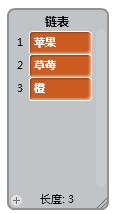 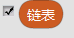 功能块显示链表中的所有项目，对于每一个项目，使用这个功能块： 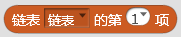 删除或重命名链表，右击链表： 
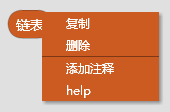 点击复选框(功能块旁边)，你可以在舞台上显示监控到数值： 功能块显示链表中的所有项目，对于每一个项目，使用这个功能块： 删除或重命名链表，右击链表： 
点击复选框(功能块旁边)，你可以在舞台上显示监控到数值： 功能块显示链表中的所有项目，对于每一个项目，使用这个功能块： 删除或重命名链表，右击链表： 
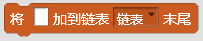 将指定项目添加到链表末尾(“链表”是新建链表的名称)该项目可以是一个数字或一串字母或其他字符。你可以把这个功能块添加到链表的末尾 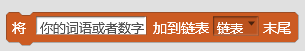 该项目可以是一个数字或一串字母或其他字符。你可以把这个功能块添加到链表的末尾 找不到链表功能块吗？你需要首先新建链表： 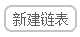 找不到链表功能块吗？你需要首先新建链表： 找不到链表功能块吗？你需要首先新建链表： 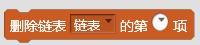 从链表中删除一个或多个项目(“链表”是新建链表的名称)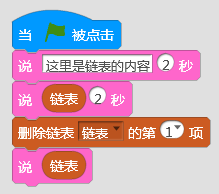 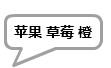 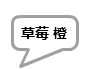 你可以从下拉菜单中指定需要删除的项目，或者直接输入序号进行删除。选择“末尾”删除最后一个项目。选择“全部”删除链表中的所有内容。删除操作会减少链表的长度。你可以指定你想要删除的项目的序号。例如： 
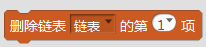 删除链表中最后一个项目，你可以从下拉菜单中选择“末尾”， 删除链表中的所有内容，你可以从下拉菜单中选择“全部”： 
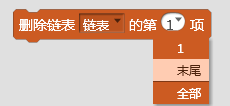 你可以从下拉菜单中指定需要删除的项目，或者直接输入序号进行删除。选择“末尾”删除最后一个项目。选择“全部”删除链表中的所有内容。删除操作会减少链表的长度。你可以指定你想要删除的项目的序号。例如： 
删除链表中最后一个项目，你可以从下拉菜单中选择“末尾”， 删除链表中的所有内容，你可以从下拉菜单中选择“全部”： 
你可以从下拉菜单中指定需要删除的项目，或者直接输入序号进行删除。选择“末尾”删除最后一个项目。选择“全部”删除链表中的所有内容。删除操作会减少链表的长度。你可以指定你想要删除的项目的序号。例如： 
删除链表中最后一个项目，你可以从下拉菜单中选择“末尾”， 删除链表中的所有内容，你可以从下拉菜单中选择“全部”： 
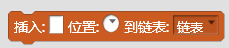 在链表的指定位置添加一个项目(“链表”是新建链表的名称)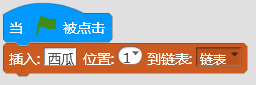  运行前：           运行后：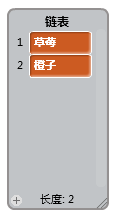 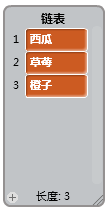  运行前：           运行后：你可以从下拉菜单中选择你需要插入到链表的位置，或者直接输入插入的位置。选择“随机”来插入，项目会随机插入到链表当中。选择“末尾”，项目会添加到链表的最后，同时链表的长度会增加1。你可以指定你想要添加项目的链表 。
在链表指定的位置中插入项目 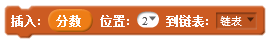 在链表中随机插入项目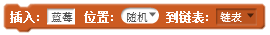 你可以从下拉菜单中选择你需要插入到链表的位置，或者直接输入插入的位置。选择“随机”来插入，项目会随机插入到链表当中。选择“末尾”，项目会添加到链表的最后，同时链表的长度会增加1。你可以指定你想要添加项目的链表 。
在链表指定的位置中插入项目 在链表中随机插入项目你可以从下拉菜单中选择你需要插入到链表的位置，或者直接输入插入的位置。选择“随机”来插入，项目会随机插入到链表当中。选择“末尾”，项目会添加到链表的最后，同时链表的长度会增加1。你可以指定你想要添加项目的链表 。
在链表指定的位置中插入项目 在链表中随机插入项目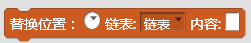 用指定数值替换链表中的一个项目(“链表”是新建链表的名称)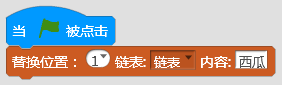  运行前：           运行后：     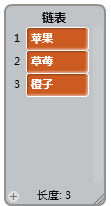 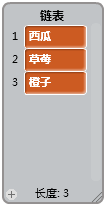  运行前：           运行后：     你可以从下拉菜单或者输入数字来指定需要替换的链表项目，选择“随机”随机替换链表中的项目。链表的长度不会发生改变。你可以选择插入链表中的位置，例如： 
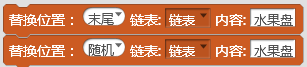 你可以从下拉菜单或者输入数字来指定需要替换的链表项目，选择“随机”随机替换链表中的项目。链表的长度不会发生改变。你可以选择插入链表中的位置，例如： 
你可以从下拉菜单或者输入数字来指定需要替换的链表项目，选择“随机”随机替换链表中的项目。链表的长度不会发生改变。你可以选择插入链表中的位置，例如： 
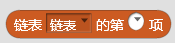 显示链表指定位置的项目(“链表”是新建链表的名称)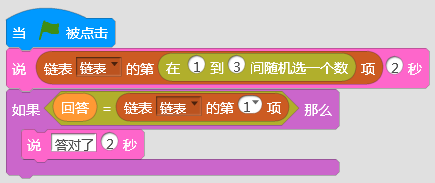 你可以通过下拉菜单或者直接输入序号来指定显示哪一个项目。选择“随机”则随机显示链表中的项目。项目功能块会显示链表中指定位置项目的值。
你可以把功能块放入其他功能块当然，例如：说，切换造型，播放声音，或者广播等等。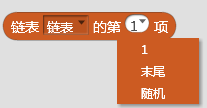 你可以通过下拉菜单或者直接输入序号来指定显示哪一个项目。选择“随机”则随机显示链表中的项目。项目功能块会显示链表中指定位置项目的值。
你可以把功能块放入其他功能块当然，例如：说，切换造型，播放声音，或者广播等等。你可以通过下拉菜单或者直接输入序号来指定显示哪一个项目。选择“随机”则随机显示链表中的项目。项目功能块会显示链表中指定位置项目的值。
你可以把功能块放入其他功能块当然，例如：说，切换造型，播放声音，或者广播等等。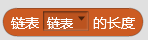 显示链表中有多少个项目(“链表”是新建链表的名称)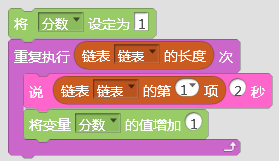 这个功能块显示当前链表中有多少项目。 
数值与链表监控的底部长度一致。 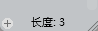 这个功能块显示当前链表中有多少项目。 
数值与链表监控的底部长度一致。 这个功能块显示当前链表中有多少项目。 
数值与链表监控的底部长度一致。 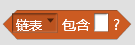 如果链表包含指定项目则条件成立(“链表”是新建链表的名称)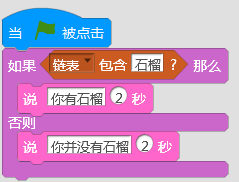 项目必须精确匹配才能显示条件成立。显示一个项目是否在一个链表中。如果项目精确匹配，则显示条件成立。如果不是，则显示条件不成立。 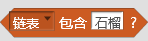 项目必须精确匹配才能显示条件成立。显示一个项目是否在一个链表中。如果项目精确匹配，则显示条件成立。如果不是，则显示条件不成立。 项目必须精确匹配才能显示条件成立。显示一个项目是否在一个链表中。如果项目精确匹配，则显示条件成立。如果不是，则显示条件不成立。 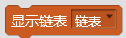 在舞台上显示链表监控(“链表”是新建链表的名称)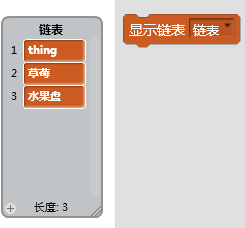 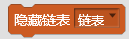 隐藏舞台上的链表监控器(“链表”是新建链表的名称)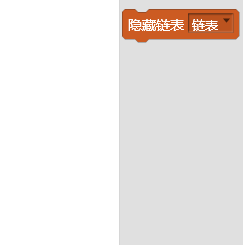 事件事件事件事件事件事件事件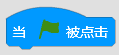 当点击运行时运行脚本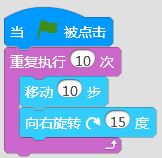 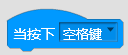 当按下指定按键时运行一个脚本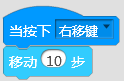 当按下指定按键时，脚本将运行当按下指定按键时，脚本将运行当按下指定按键时，脚本将运行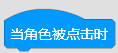 当点击角色时运行下列脚本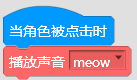 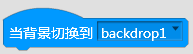 当背景切换成一个特定背景时运行脚本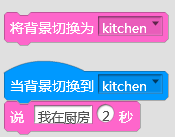 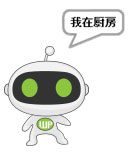 一旦背景切换到厨房，所有的角色都会说“现在我在厨房！”一旦背景切换到厨房，所有的角色都会说“现在我在厨房！”一旦背景切换到厨房，所有的角色都会说“现在我在厨房！”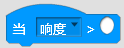 当被选择的属性（响度、计时器、视频动作）大于指定值时运行脚本
你可以从下拉菜单中选择任意的属性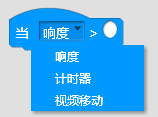 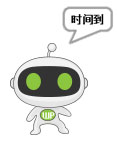 
你可以从下拉菜单中选择任意的属性   
    

当角色的视频移动超过10，脚本将会运行。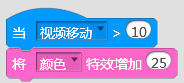 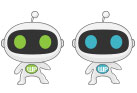    
    

当角色的视频移动超过10，脚本将会运行。   
    

当角色的视频移动超过10，脚本将会运行。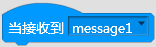 当它收到指定的广播信息时运行下列脚本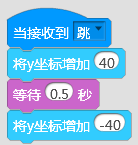 等待消息 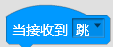 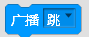 等待消息 等待消息 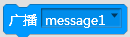 给所有角色发送消息给所有角色（包括背景）发送消息。如果你想让其他角色做一些事情，这是一个非常有用的方法当他们接受到消息时，你想让他们干什么呢？请看 （84）给所有角色（包括背景）发送消息。如果你想让其他角色做一些事情，这是一个非常有用的方法当他们接受到消息时，你想让他们干什么呢？请看 （84）给所有角色（包括背景）发送消息。如果你想让其他角色做一些事情，这是一个非常有用的方法当他们接受到消息时，你想让他们干什么呢？请看 （84）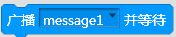 给所有角色发送一个消息并且等待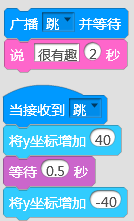 你可以使用 给所有角色发送消息来让他们做一些事情，并且等待他们全部完成后才继续。 

点击选择需要发送哪个消息。选择“新建”来创建你自己的消息。 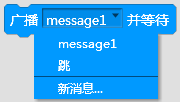 你可以使用 给所有角色发送消息来让他们做一些事情，并且等待他们全部完成后才继续。 

点击选择需要发送哪个消息。选择“新建”来创建你自己的消息。 你可以使用 给所有角色发送消息来让他们做一些事情，并且等待他们全部完成后才继续。 

点击选择需要发送哪个消息。选择“新建”来创建你自己的消息。 控制控制控制控制控制控制控制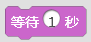 等待指定的秒数，然后开始下一个功能块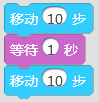 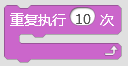 运行功能块内部的脚本并维持指定的时间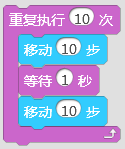 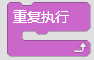 内部重复不断地运行这个功能块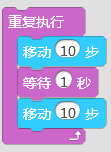 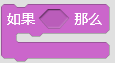 如果条件成立，则执行功能块内部的操作。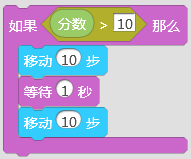 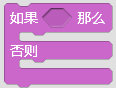 如果条件成立，运行 如果 内部的功能块。如果不成立，运行 否则 内部功能块。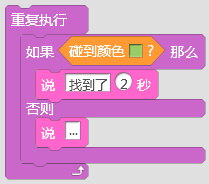 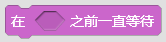 等待直到条件为真，然后启动下面的功能块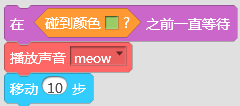 整个程序块只能运行一次。如果你想 一直保持检查，则把整个程序块放在一盒循环的功能块里。 整个程序块只能运行一次。如果你想 一直保持检查，则把整个程序块放在一盒循环的功能块里。 整个程序块只能运行一次。如果你想 一直保持检查，则把整个程序块放在一盒循环的功能块里。 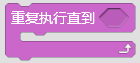 重复功能块直到条件成立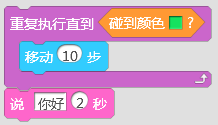 检查条件是否成立；如果不成立，内部运行功能块再次检查条件。如果条件成立，则进行下面的功能块。检查条件是否成立；如果不成立，内部运行功能块再次检查条件。如果条件成立，则进行下面的功能块。检查条件是否成立；如果不成立，内部运行功能块再次检查条件。如果条件成立，则进行下面的功能块。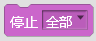 停止所有角色的所有脚本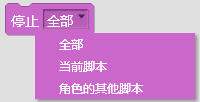 与点击屏幕顶端的暂停按钮一样 与点击屏幕顶端的暂停按钮一样 与点击屏幕顶端的暂停按钮一样 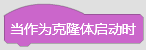 告诉一个克隆创建完毕后立刻做什么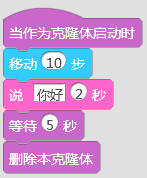 克隆创建后，脚本会马上执行。克隆创建后，同样会响应所有的“当...”功能块克隆创建后，脚本会马上执行。克隆创建后，同样会响应所有的“当...”功能块克隆创建后，脚本会马上执行。克隆创建后，同样会响应所有的“当...”功能块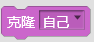 创建一个指定角色的克隆（暂时复制品）从下拉菜单中选择克隆的角色 
使用 来编写创建克隆时立刻执行的脚本。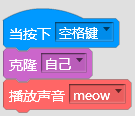 从下拉菜单中选择克隆的角色 
使用 来编写创建克隆时立刻执行的脚本。故障排除： 
如果你找不到克隆体，移动一下原始的角色，使其不要覆盖克隆体。克隆体会出现在初始角色的位置上。 
确保你从菜单中选择了你需要克隆的角色 
注意：克隆仅仅出现在项目运行当中。故障排除： 
如果你找不到克隆体，移动一下原始的角色，使其不要覆盖克隆体。克隆体会出现在初始角色的位置上。 
确保你从菜单中选择了你需要克隆的角色 
注意：克隆仅仅出现在项目运行当中。故障排除： 
如果你找不到克隆体，移动一下原始的角色，使其不要覆盖克隆体。克隆体会出现在初始角色的位置上。 
确保你从菜单中选择了你需要克隆的角色 
注意：克隆仅仅出现在项目运行当中。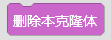 删除当前的克隆体在克隆体运行完毕后，在脚本中使用这个功能块。所有的克隆体会在程序停止后自动删除。在克隆体运行完毕后，在脚本中使用这个功能块。所有的克隆体会在程序停止后自动删除。在克隆体运行完毕后，在脚本中使用这个功能块。所有的克隆体会在程序停止后自动删除。侦测侦测侦测侦测侦测侦测侦测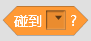 如果角色正在触碰一个指定的角色、边缘或鼠标，条件成立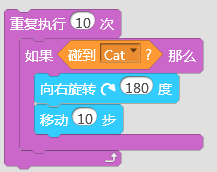 你可使用功能块的方式有三种。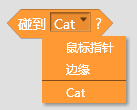 从下拉菜单中选择需要的检测。 你可使用功能块的方式有三种。从下拉菜单中选择需要的检测。 你可使用功能块的方式有三种。从下拉菜单中选择需要的检测。 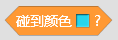 如果角色触碰到指定颜色时条件成立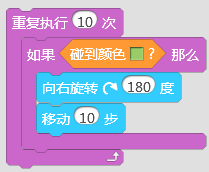 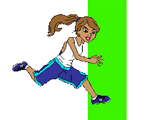 你可以通过点击功能块中的正方形来吸取颜色，使用吸管点击你想要获取的颜色，你所选择的颜色会显示在功能块中的正方形内。 你可以通过点击功能块中的正方形来吸取颜色，使用吸管点击你想要获取的颜色，你所选择的颜色会显示在功能块中的正方形内。 你可以通过点击功能块中的正方形来吸取颜色，使用吸管点击你想要获取的颜色，你所选择的颜色会显示在功能块中的正方形内。 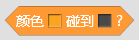 如果第一个颜色触碰到第二个颜色则显示条件成立。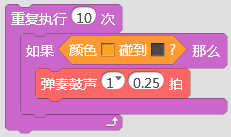 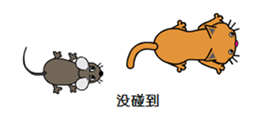 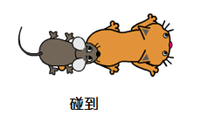 第一个颜色是在角色上的，第二个颜色是背景中或其他角色上的。要选择一个颜色，点击方块获得滴管工具。再用滴管工具点击你想要的颜色，该颜色就会显示在方块内。 第一个颜色是在角色上的，第二个颜色是背景中或其他角色上的。要选择一个颜色，点击方块获得滴管工具。再用滴管工具点击你想要的颜色，该颜色就会显示在方块内。 第一个颜色是在角色上的，第二个颜色是背景中或其他角色上的。要选择一个颜色，点击方块获得滴管工具。再用滴管工具点击你想要的颜色，该颜色就会显示在方块内。 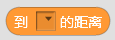 显示指定角色或鼠标指针的距离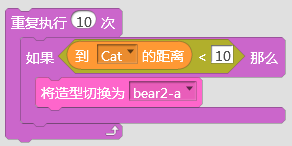 从下拉菜单中选择 
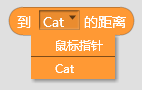 从下拉菜单中选择 
从下拉菜单中选择 
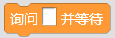 在屏幕上提问一个问题并且保存键盘的输入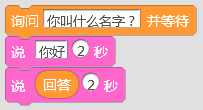 提问一个问题并将键盘输入保存在 。问题会在屏幕上的对话框中显示出来。程序会等待用户输入一个答案，直到按下回车键或点击复选标记。 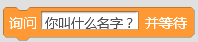 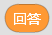 提问一个问题并将键盘输入保存在 。问题会在屏幕上的对话框中显示出来。程序会等待用户输入一个答案，直到按下回车键或点击复选标记。 提问一个问题并将键盘输入保存在 。问题会在屏幕上的对话框中显示出来。程序会等待用户输入一个答案，直到按下回车键或点击复选标记。 显示最近使用的键盘输入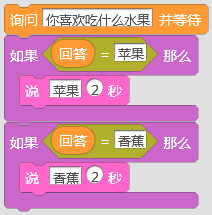 提问和保存键盘的输入 。所有的角色都能共享输入的答案 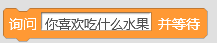 如果你想保存当前的答案，你可以将其存放在变量或者链表当中，例如， 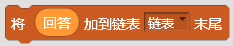 查看答案，勾选答案框旁边的复选框。 
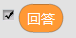 提问和保存键盘的输入 。所有的角色都能共享输入的答案 如果你想保存当前的答案，你可以将其存放在变量或者链表当中，例如， 查看答案，勾选答案框旁边的复选框。 
提问和保存键盘的输入 。所有的角色都能共享输入的答案 如果你想保存当前的答案，你可以将其存放在变量或者链表当中，例如， 查看答案，勾选答案框旁边的复选框。 
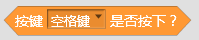 如果指定按键被按下则条件成立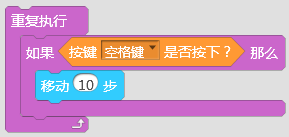 当你想要保持时，比如，持续按下空格键，使用 替代 。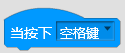 当你想要保持时，比如，持续按下空格键，使用 替代 。当你想要保持时，比如，持续按下空格键，使用 替代 。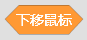 如果鼠标按键被按下则条件成立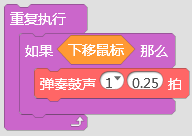 如果鼠标按键在屏幕的任意位置被按下就报告条件成立。 如果鼠标按键在屏幕的任意位置被按下就报告条件成立。 如果鼠标按键在屏幕的任意位置被按下就报告条件成立。 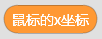 显示鼠标指针的X坐标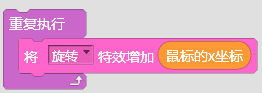 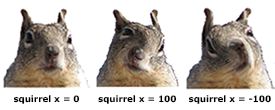 你可以移动鼠标查看鼠标指针的位置。 
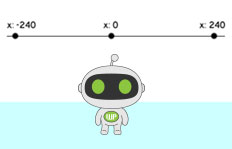 你可以移动鼠标查看鼠标指针的位置。 
你可以移动鼠标查看鼠标指针的位置。 
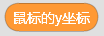 显示鼠标指针的Y坐标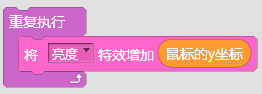 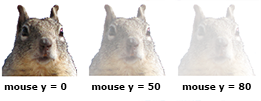 你可以移动鼠标查看鼠标指针的位置。 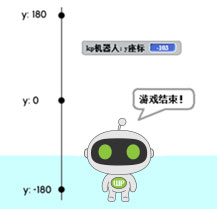 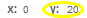 你可以移动鼠标查看鼠标指针的位置。 你可以移动鼠标查看鼠标指针的位置。 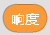 显示电脑麦克风检测到的声音的音量（从1到100）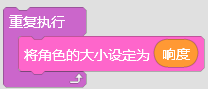 查看数值的大小，点击音量旁边的复选框。 
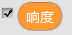 
提示：为了保证这个功能块能正常运行，你的计算机必须拥有正常工作的麦克风设备。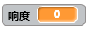 查看数值的大小，点击音量旁边的复选框。 

提示：为了保证这个功能块能正常运行，你的计算机必须拥有正常工作的麦克风设备。查看数值的大小，点击音量旁边的复选框。 

提示：为了保证这个功能块能正常运行，你的计算机必须拥有正常工作的麦克风设备。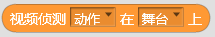 侦测有多少 动作 或者 方向 在当前的视频图片当中。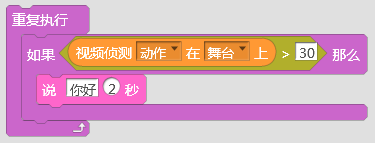 确保你的摄像头打开。 调整运动或者方向的百分比，从而获得或多或少的响应。 点击复选框来查看当前的值： 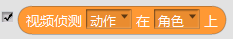 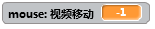 确保你的摄像头打开。 调整运动或者方向的百分比，从而获得或多或少的响应。 点击复选框来查看当前的值： 如何使用: 需要摄像头。 使用 来检测当前的角色在视频当中有多少动作。 使用 来检测整个视频图像的运动量。 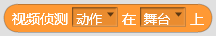 使用 来检测当前的角色在视频中运动的方向。 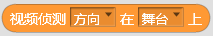 使用 来检查视频图像的运动方向。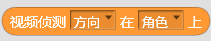 如何使用: 需要摄像头。 使用 来检测当前的角色在视频当中有多少动作。 使用 来检测整个视频图像的运动量。 使用 来检测当前的角色在视频中运动的方向。 使用 来检查视频图像的运动方向。如何使用: 需要摄像头。 使用 来检测当前的角色在视频当中有多少动作。 使用 来检测整个视频图像的运动量。 使用 来检测当前的角色在视频中运动的方向。 使用 来检查视频图像的运动方向。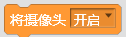 开启摄影机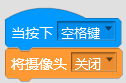 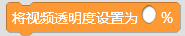 设置视频的透明度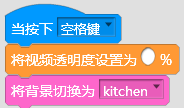 输入一个0-100的数字。大的数字会使视频更透明(更亮)，而小的数字会使视频透明度降低(更暗)输入一个0-100的数字。大的数字会使视频更透明(更亮)，而小的数字会使视频透明度降低(更暗)输入一个0-100的数字。大的数字会使视频更透明(更亮)，而小的数字会使视频透明度降低(更暗)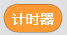 以秒为单位显示计时器的数值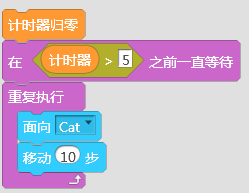 查看计时器的时间，你可以点击功能块旁边的复选框。计时器会一直运行。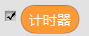 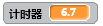 查看计时器的时间，你可以点击功能块旁边的复选框。计时器会一直运行。查看计时器的时间，你可以点击功能块旁边的复选框。计时器会一直运行。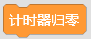 将计时器归零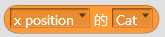 显示角色或者舞台的一个属性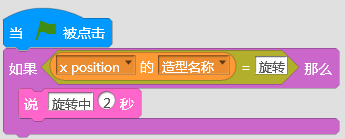 结合其他功能块，从下拉菜单中选择不同的属性，例如操作符。结合其他功能块，从下拉菜单中选择不同的属性，例如操作符。结合其他功能块，从下拉菜单中选择不同的属性，例如操作符。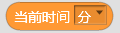 显示当前时间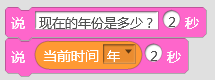 你可以从菜单中选择你需要显示的项目 
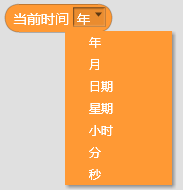 查看当前时间的值，勾选当前时间旁边的复选框 
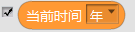 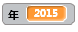 你可以从菜单中选择你需要显示的项目 
查看当前时间的值，勾选当前时间旁边的复选框 
你可以从菜单中选择你需要显示的项目 
查看当前时间的值，勾选当前时间旁边的复选框 
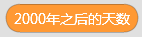 显示自2000年1月1日以后的天数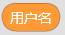 显示浏览者的用户名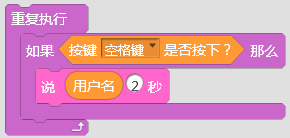 该功能块将显示最近浏览项目的用户的用户名。 如果你想保存当前的用户名，你可以将其保存在一个变量或链表里。比如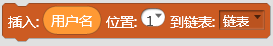 该功能块将显示最近浏览项目的用户的用户名。 如果你想保存当前的用户名，你可以将其保存在一个变量或链表里。比如该功能块将显示最近浏览项目的用户的用户名。 如果你想保存当前的用户名，你可以将其保存在一个变量或链表里。比如数字和逻辑运算数字和逻辑运算数字和逻辑运算数字和逻辑运算数字和逻辑运算数字和逻辑运算数字和逻辑运算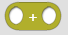 将两个数字相加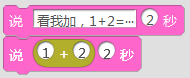 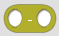 第一个数字减去第二个数字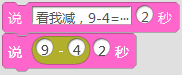 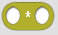 将两个数字相乘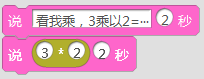 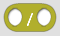 第一个数字除以第二个数字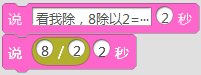 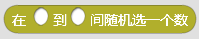 在指定区域内随机选择一个整数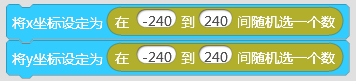 在1到10内随机选择一个数字。

点击角色时其会说出一个随机数，再次点击是其又会说起另外一个随机数。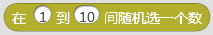 在1到10内随机选择一个数字。

点击角色时其会说出一个随机数，再次点击是其又会说起另外一个随机数。在1到10内随机选择一个数字。

点击角色时其会说出一个随机数，再次点击是其又会说起另外一个随机数。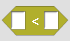 如果第一个值小于第二个则条件成立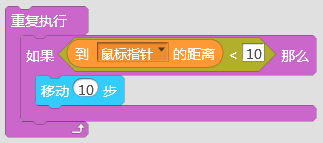 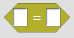 如果两个值相等则条件成立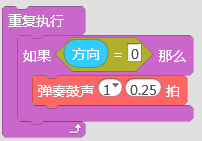 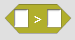 如果第一个值比第二个大则条件成立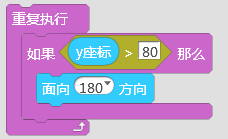 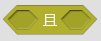 如果两个条件均成立，则条件成立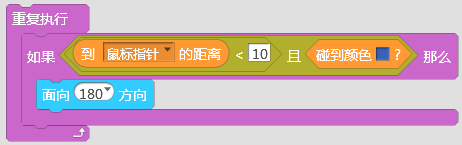 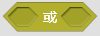 任意条件成立时则为真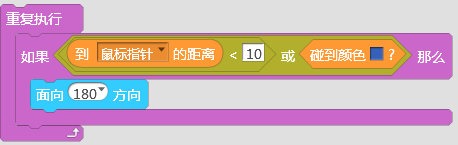 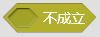 如果条件不成立则为真；如果条件成立则为假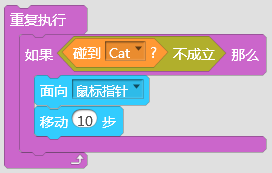 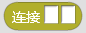 连接字符串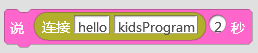 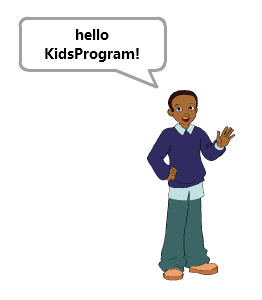 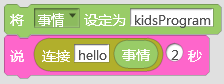 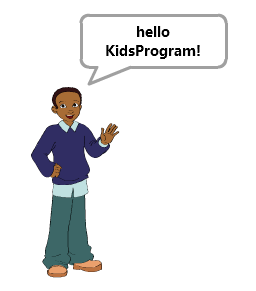 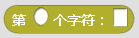 显示字符串中指定位置的字母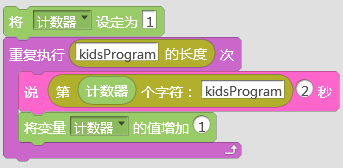 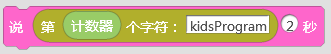 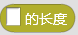 显示字符串中字母的数量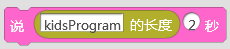 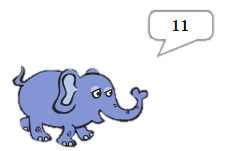 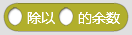 显示第一个数字除以第二个数字后的余数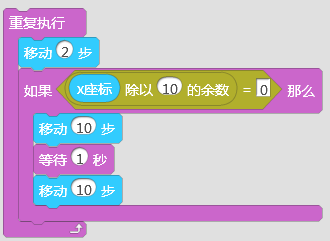 两个数字相除以后的余数。比如， 是1 (91 除以10是9，余数是1)。 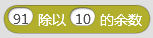 两个数字相除以后的余数。比如， 是1 (91 除以10是9，余数是1)。 两个数字相除以后的余数。比如， 是1 (91 除以10是9，余数是1)。 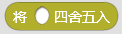 显示离一个数字最近的整数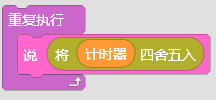 给出一个数字的凑整值。表示将一个带小数点的数字变成一个距离它最近的整数。比如： 是 5, 而 是 6. 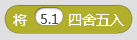 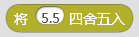 给出一个数字的凑整值。表示将一个带小数点的数字变成一个距离它最近的整数。比如： 是 5, 而 是 6. 给出一个数字的凑整值。表示将一个带小数点的数字变成一个距离它最近的整数。比如： 是 5, 而 是 6. 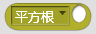 计算函数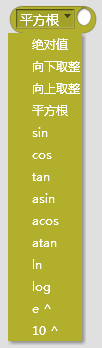 从下拉菜单中选择不同的函数。从下拉菜单中选择不同的函数。从下拉菜单中选择不同的函数。更多模块更多模块更多模块更多模块更多模块更多模块更多模块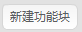 创建自定义功能块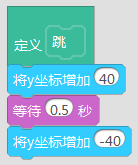 一个 更多模块 的功能块出现在脚本区中，使用 更多模块 来定义自定义功能块将要做什么，点击“新建功能块”，弹出对话框：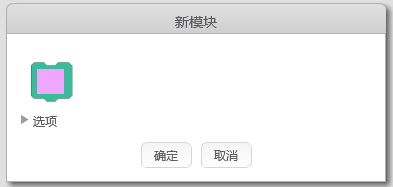 点击到功能块中为其命名：当点击“确定”时，新的功能块就会出现在 ： 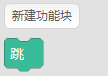 一个 更多模块 的功能块出现在脚本区中，使用 更多模块 来定义自定义功能块将要做什么，点击“新建功能块”，弹出对话框：点击到功能块中为其命名：当点击“确定”时，新的功能块就会出现在 ： 一个 更多模块 的功能块出现在脚本区中，使用 更多模块 来定义自定义功能块将要做什么，点击“新建功能块”，弹出对话框：点击到功能块中为其命名：当点击“确定”时，新的功能块就会出现在 ： 你可以使用参数来创建自定义功能块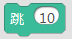 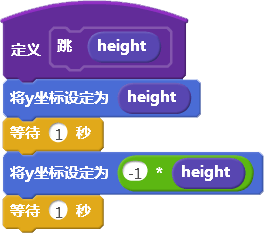 在 更多模块 功能块，参数会在旁边显示，淡紫色的功能块。只要在脚本定义区，拖动自定义功能块中的参数到其他的功能块当中就可以使用它。点击“新建功能块”，你可以看到以下对话框：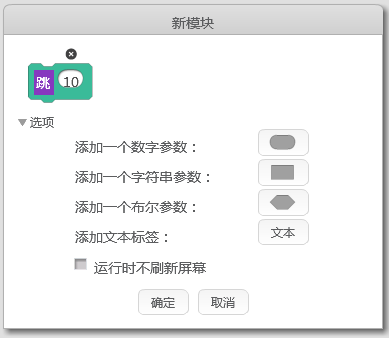 点击 选项 增加参数。例如，增加一个数字参数：提示：带参数的自定义功能块 仅仅 在脚本编辑区中使用。在 更多模块 功能块，参数会在旁边显示，淡紫色的功能块。只要在脚本定义区，拖动自定义功能块中的参数到其他的功能块当中就可以使用它。点击“新建功能块”，你可以看到以下对话框：点击 选项 增加参数。例如，增加一个数字参数：提示：带参数的自定义功能块 仅仅 在脚本编辑区中使用。在 更多模块 功能块，参数会在旁边显示，淡紫色的功能块。只要在脚本定义区，拖动自定义功能块中的参数到其他的功能块当中就可以使用它。点击“新建功能块”，你可以看到以下对话框：点击 选项 增加参数。例如，增加一个数字参数：提示：带参数的自定义功能块 仅仅 在脚本编辑区中使用。